evsjv‡`k  ¶z`ª I  KzwUi  wkí Ki‡cv‡ikb (wewmK)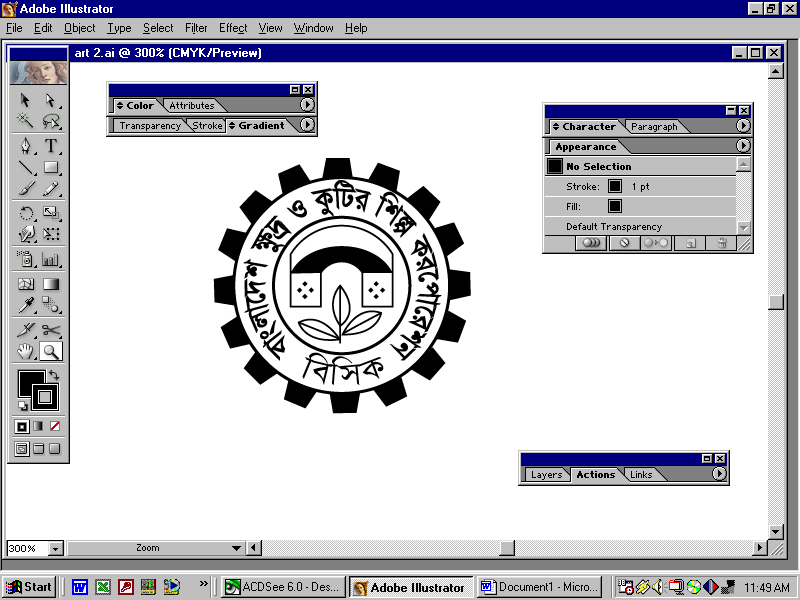 wkí mnvqK †K›`ª, bxjdvgvix-5300|wmwU‡Rb PvUv©iwkíbMix, wewmK, ˆmq`cyi, bxjdvgvix|12345678Îætbs‡mevi bvg‡mev cÖ`v‡bi m‡e©v”P mgqcÖ‡qvRbxq KvMRcÎcÖ‡qvRbxq KvMRcÎ Ges Av‡e`b digcÖvwß¯’vb‡mev g~j¨ Ges cwi‡kva c×wZ(hw` _v‡K)kvLvi bvgmn `vwqZ¡cÖvß Kg©KZ©vi c`we,iæg b¤^i, †Rjv/ Dc‡Rjvi †KvW, Awdwmqvj †Uwj‡dvb I B‡gBjDaŸ©Zb Kg©KZ©vi c`we, iæg b¤^i,†Rjv/ Dc‡Rjvi †KvW, Awdwmqvj †Uwj‡dvb I B‡gBj01.D‡`¨v³v wPwýZKiY(D‡`¨v³vi Z_¨ wbeÜb)ZvrÿwYKQwe, NID, wkÿvMZ †hvM¨Zvi mb`(hw` _v‡K) †gvevBj b¤^i:wkí mnvqK †K›`ª, wewmK, bxjdvgvixnvmcvZvj †ivW,bxjdvgvix-5300--m¤úªmviY Kg©KZ©v/ mnKvix m¤úªmviY Kg©KZ©v †Uwj‡dvb- 0551-61561 iscnilphamari@bscic.gov.bdDc-e¨e¯’vcK‡Uwj‡dvb- 0551-61561iscnilphamari@bscic.gov.bd02.D‡`¨v³v Dbœqb cÖwkÿY3 Kg©w`emmv`v KvM‡R Av‡e`b Iwkÿv mb`cÎ, Qwe, NID, †gvevBj b¤^i:wkí mnvqK †K›`ª, wewmK, bxjdvgvixnvmcvZvj †ivW,bxjdvgvix-5300cÖwkÿ‡Yi wbeÜb wd 50/- UvKvm¤úªmviY Kg©KZ©v/ mnKvix m¤úªmviY Kg©KZ©v †Uwj‡dvb- 0551-61561 iscnilphamari@bscic.gov.bdDc-e¨e¯’vcK‡Uwj‡dvb- 0551-61561 iscnilphamari@bscic.gov.bd3.ÿz`ª I KzwUi wk‡íi wbeÜb(K) cÖ¯ÍvweZ wkí1 Kg©w`em‡UªW jvB‡mÝ, Qwe GbAvBwW, fvov/ `wj‡ji d‡UvKwc, ‡g‡gv‡iÛvg,Askx`vwiZ¡ `wjj, wUAvBGb/ e`y¨r we‡ji d‡UvKwcwkí mnvqK †K›`ª, wewmK, bxjdvgvixnvmcvZvj †ivW,bxjdvgvix-5300dig g~j¨-100/-UvKv wbeÜb wd KzwUi 150/- UvKv Ges ÿz`ª 1,500/- n‡Z 3,000/- UvKv (f¨vU e¨wZZ wewb‡qv‡Mi cwigv‡Yi wfwË‡Z)m¤úªmviY Kg©KZ©v/ mnKvix m¤úªmviY Kg©KZ©v †Uwj‡dvb- 0551-61561 iscnilphamari@bscic.gov.bdDc-e¨e¯’vcK‡Uwj‡dvb- 0551-61561 iscnilphamari@bscic.gov.bd4.(L)we`¨gvb wkí3 Kg©w`embvMwiK‡Z¡i mb`cÎ,‡UªW jvB‡mÝ Qwe (mZ¨vwqZ)hš¿cvwZ µ‡qi iwk`wkí mnvqK †K›`ª, wewmK, bxjdvgvixnvmcvZvj †ivW,bxjdvgvix-5300dig g~j¨-100/-UvKv wbeÜb wd KzwUi 150/- UvKv Ges ÿz`ª 1,500/- n‡Z 3,000/- UvKv (f¨vU e¨wZZ wewb‡qv‡Mi cwigv‡Yi wfwË‡Z)m¤úªmviY Kg©KZ©v/ mnKvix m¤úªmviY Kg©KZ©v †Uwj‡dvb- 0551-61561 iscnilphamari@bscic.gov.bdDc-e¨e¯’vcK‡Uwj‡dvb- 0551-61561 iscnilphamari@bscic.gov.bd5.wewm‡Ki ZZ¡veav‡b FY Kvh©µg(K)ÿz`ª wkí15 Kg©w`emQwe, bvMwiKZ¡ mb`cÎ, ‡UªW jvB‡mÝ ,Rwgi cP©v,`wjj, LvRbvi iwk`, hš¿cvwZi 3wU ZzjbvgyjK †Kv‡Ukb, mvBU †j-AvDU cøvb, ‡gwkb†j-AvDU cøvb, wewìs Gwó‡gU, wewìs cø¨vb,|wkí mnvqK †K›`ª, wewmK, bxjdvgvixnvmcvZvj †ivW,bxjdvgvix-5300wewmK KZ„©K wba©vwiZ g~‡j¨ Av‡e`b dig µqm¤úªmviY Kg©KZ©v/ mnKvix m¤úªmviY Kg©KZ©v †Uwj‡dvb- 0551-61561 iscnilphamari@bscic.gov.bdDc-e¨e¯’vcK‡Uwj‡dvb- 0551-61561 iscnilphamari@bscic.gov.bdÎætbs‡mevi bvg‡mev cÖ`v‡bi m‡e©v”P mgqcÖ‡qvRbxq KvMRcÎcÖ‡qvRbxq KvMRcÎ Ges Av‡e`b digcÖvwß¯’vb‡mev g~j¨ Ges cwi‡kva c×wZ (hw` _v‡KkvLvi bvgmn `vwqZ¡cÖvß Kg©KZ©vi c`we, iæg b¤^i, †Rjv/ Dc‡Rjvi †KvW, Awdwmqvj †Uwj‡dvb I B‡gBjDaŸ©Zb Kg©KZ©vi c`we, iæg b¤^i,†Rjv/ Dc‡Rjvi †KvW, Awdwmqvj †Uwj‡dvb I B‡gBj06.L) KzwUi wkí7  Kg©w`emQwe(mZ¨vwqZ), bvMwiKZ¡ mb`cÎ, ‡UªW jvB‡mÝ ,Rwgi `wjj ,ciPv,LvRbvi iwk` ,e¨w³MZ Rvwgb`v‡ii cÖ‡qvRbxq Z_¨wkí mnvqK †K›`ª, wewmK, bxjdvgvixnvmcvZvj †ivW,bxjdvgvix-5300wewmK KZ„©K wba©vwiZ g~‡j¨ Av‡e`b dig µqm¤úªmviY Kg©KZ©v/ mnKvix m¤úªmviY Kg©KZ©v †Uwj‡dvb- 0551-61561 iscnilphamari@bscic.gov.bdDc-e¨e¯’vcK‡Uwj‡dvb- 0551-61561 iscnilphamari@bscic.gov.bd07.cÖ‡R± ‡cÖvdvBj  cÖYqb‰Zix _vK‡j ZvrÿwYK/7 Kg©w`em--wkí mnvqK †K›`ª, wewmK, bxjdvgvixnvmcvZvj †ivW,bxjdvgvix-5300--m¤úªmviY Kg©KZ©v/ mnKvix m¤úªmviY Kg©KZ©v †Uwj‡dvb- 0551-61561 iscnilphamari@bscic.gov.bdDc-e¨e¯’vcK‡Uwj‡dvb- 0551-61561 iscnilphamari@bscic.gov.bd08.FY cÖ¯Íve cÖYqb I gyj¨vqb K‡i A_©vq‡bi Rb¨ wewfbœ e¨vs‡K mycvwik mn FY cÖ¯Íve‡cÖiY15 Kg©w`emQwe, bvMwiKZ¡ mb`cÎ,‡UªW jvB‡mÝ ,Rwgi ciPv,`wjj ,LvRbvi iwk`, hš¿cvwZi 3wU ZzjbvgyjK †Kv‡Ukb, mvBU †j-AvDU cø¨vb, ‡gwkb†j-AvDU cø¨vb,wewìs Gwó‡gU,wewìs cø¨vb BZ¨vw`wkí mnvqK †K›`ª, wewmK, bxjdvgvixnvmcvZvj †ivW,bxjdvgvix-5300--m¤úªmviY Kg©KZ©v/ mnKvix m¤úªmviY Kg©KZ©v †Uwj‡dvb- 0551-61561 iscnilphamari@bscic.gov.bdDc-e¨e¯’vcK‡Uwj‡dvb-0551-61561 iscnilphamari@bscic.gov.bd09.D‡`¨v³vi wbR¯^ wewb‡qv‡M ¯’vwcZ wk‡íi mnvqZv cÖ`vbwkí ¯’vc‡bi ïiæ †_‡K evwYwR¨K Drcv`‡b hvIqv ch©šÍ-wkí mnvqK †K›`ª, wewmK, bxjdvgvixnvmcvZvj †ivW,bxjdvgvix-5300--m¤úªmviY Kg©KZ©v/ mnKvix m¤úªmviY Kg©KZ©v †Uwj‡dvb- 0551-61561 iscnilphamari@bscic.gov.bdDc-e¨e¯’vcK‡Uwj‡dvb- 0551-61561 iscnilphamari@bscic.gov.bd10.bKkv bgybv weZiYmsMÖ‡n_vK‡j  ZvrÿwYK/7 Kg©w`emmv`v KvM‡R/wbR¯^ c¨v‡W Av‡e`b |wkí mnvqK †K›`ª, wewmK, bxjdvgvixnvmcvZvj †ivW,bxjdvgvix-5300--m¤úªmviY Kg©KZ©v/ mnKvix m¤úªmviY Kg©KZ©v †Uwj‡dvb- 0551-61561 iscnilphamari@bscic.gov.bdDc-e¨e¯’vcK‡Uwj‡dvb- 0551-61561 iscnilphamari@bscic.gov.bdÎætbs‡mevi bvg‡mev cÖ`v‡bi m‡e©v”P mgqcÖ‡qvRbxq KvMRcÎcÖ‡qvRbxq KvMRcÎ Ges Av‡e`b digcÖvwß¯’vb‡mev g~j¨ Ges cwi‡kva c×wZ (hw` _v‡KkvLvi bvgmn `vwqZ¡cÖvß Kg©KZ©vi c`we, iæg b¤^i, †Rjv/ Dc‡Rjvi †KvW, Awdwmqvj†Uwj‡dvb I B‡gBjDaŸ©Zb Kg©KZ©vi c`we, iæg b¤^i,†Rjv/ Dc‡Rjvi †KvW, Awdwmqvj †Uwj‡dvb I B‡gBj11.KvwiMix Z_¨ msMÖn I weZiYmsMÖ‡n_vK‡j  ZvrÿwYK/7 Kg©w`emmv`v KvM‡R/wbR¯^ c¨v‡W  Av‡e`b |wkí mnvqK †K›`ª, wewmK, bxjdvgvixnvmcvZvj †ivW,bxjdvgvix-5300--m¤úªmviY Kg©KZ©v/ mnKvix m¤úªmviY Kg©KZ©v †Uwj‡dvb- 0551-61561 iscnilphamari@bscic.gov.bdDc-e¨e¯’vcK‡Uwj‡dvb- 0551-61561 iscnilphamari@bscic.gov.bd12.ÿz`ª wk‡íi mve-K›UªvKwUs ZvwjKvfzw³KiY7 Kg©w`emweGmwUAvB Gi mb`cÎ ,Qwe, bvMwiK‡Z¡i   mb`cÎ, ‡UªW jvB‡mÝ,wUb mvwU©wd‡KUwkí mnvqK †K›`ª, wewmK, bxjdvgvixnvmcvZvj †ivW,bxjdvgvix-5300wewmK cl©` KZ„©K wba©vwiZ wdm¤úªmviY Kg©KZ©v/ mnKvix m¤úªmviY Kg©KZ©v †Uwj‡dvb- 0551-61561 iscnilphamari@bscic.gov.bdDc-e¨e¯’vcK‡Uwj‡dvb- 0551-61561 iscnilphamari@bscic.gov.bd13.ÿz`ª I KzwUi wk‡íi KuvPvgvj Avg`vwbi Rb¨ mycvwik (AvBAviwm) cÖ`vb7 Kg©w`emQwe,fvovi Pzw³bvgv ev `wj‡ji  d‡UvKwc,AvqKi mb`cÎ,‡UªW jvB‡mÝ,wUAvBGb,e¨vsK cÖZ¨vqb cÎ,GbAvBwW, ‡UªRvix Pvjvb, ‡UªW gvK©  †iwR‡óªkb , mwgwZi m`m¨cÎ, KviLvbvi mb` Gj wm Pvjvb, wej Ae Gw›Uª, wewm‡Ki wbeÜb, dvqvi jvB‡mÝ, ‡Kv¤úvbxi ‡ÿ‡Î †g‡gv‡iÛvg Ae AviwUK¨vjm, Askx`vwiZ¡ `wjj|wkí mnvqK †K›`ª, wewmK, bxjdvgvixnvmcvZvj †ivW,bxjdvgvix-5300ÿz`ª wk‡íi KuvPvgvj Avg`vbxi evrmwiK g~j¨mxgv †f‡` 750/- †_‡K 3,000/- UvKv cÖ‡mwms wd|m¤úªmviY Kg©KZ©v/ mnKvix m¤úªmviY Kg©KZ©v †Uwj‡dvb- 0551-61561 iscnilphamari@bscic.gov.bdDc-e¨e¯’vcK‡Uwj‡dvb- 0551-61561 iscnilphamari@bscic.gov.bd14.wkíbMixi cøU e¨vs‡K `vqe× ivLv msµvšÍ AbvcwËcÎ cÖ`vb5 Kg©w`emwkíbMix Kvh©vj‡q mv`v KvM‡R Av‡e`b `vwLj Ki‡Z n‡e Ges wkí ¯’vc‡bi ev¯Íevqb I AMÖMwZ AewnZ Ki‡Z n‡e|wkí mnvqK †K›`ª, wewmK, bxjdvgvixnvmcvZvj †ivW,bxjdvgvix-5300--m¤úªmviY Kg©KZ©v/ mnKvix m¤úªmviY Kg©KZ©v †Uwj‡dvb- 0551-61561 iscnilphamari@bscic.gov.bdDc-e¨e¯’vcK‡Uwj‡dvb- 0551-61561 iscnilphamari@bscic.gov.bd15.wecYb m¤¢ve¨Zv cÖwZ‡e`b cÖYqb15 Kg©w`emmv`v KvM‡R Av‡e`b|wkí mnvqK †K›`ª, wewmK, bxjdvgvixnvmcvZvj †ivW,bxjdvgvix-53005,000/- (cuvP nvRvi UvKv gvÎ)m¤úªmviY Kg©KZ©v/ mnKvix m¤úªmviY Kg©KZ©v †Uwj‡dvb- 0551-61561 iscnilphamari@bscic.gov.bdDc-e¨e¯’vcK‡Uwj‡dvb- 0551-61561 iscnilphamari@bscic.gov.bd16.‡µZv-we‡µZv m‡¤§jb †gjvq Ask MÖnY I  wecY‡b mnvqZvKiY‡gjv Av‡qvR‡bi Dci wbf©ikxjmv`v KvM‡R †gjvq AskMÖn‡Yi Av‡e`b|wkí mnvqK †K›`ª, wewmK, bxjdvgvixnvmcvZvj †ivW,bxjdvgvix-5300Av‡qvRK KwgwUi Øviv wba©wiZ AskMÖnY wd|mnKvix m¤úªmviY Kg©KZ©v †Uwj‡dvb- 0551-61561 iscnilphamari@bscic.gov.bdDc-e¨e¯’vcK‡Uwj‡dvb- 0551-61561 iscnilphamari@bscic.gov.bdÎætbs‡mevi bvg‡mev cÖ`v‡bi m‡e©v”P mgqcÖ‡qvRbxq KvMRcÎcÖ‡qvRbxq KvMRcÎ Ges Av‡e`b digcÖvwß¯’vb‡mev g~j¨ Ges cwi‡kva c×wZ (hw` _v‡KkvLvi bvgmn `vwqZ¡cÖvß Kg©KZ©vi c`we, iæg b¤^i, †Rjv/ Dc‡Rjvi †KvW, Awdwmqvj†Uwj‡dvb I B‡gBjDaŸ©Zb Kg©KZ©vi c`we, iæg b¤^i,†Rjv/ Dc‡Rjvi †KvW, Awdwmqvj †Uwj‡dvb I B‡gBj01.cøU eivÏ2 gvmQwe, bvMwiKZ¡ mb`cÎ, ‡UªW jvB‡mÝ, hš¿cvwZi †Kv‡Ukb,mvBW †j-AvDU cø¨vb,‡gwkb †j-AvDU cø¨vb,wewìs Gwó‡gU,ewìs cø¨vb, Rwgi g~‡j¨i 2wK¯Íi e¨vsK WªvdU BZ¨vw`|wkí mnvqK †K›`ª, wewmK, bxjdvgvixnvmcvZvj †ivW,bxjdvgvix-5300Ges wkíbMix,‰mq`cyi bxjdvgvixwewmK cl©` KZ…©K wba©vwiZ g~‡j¨ dig µq I Rwgi g~j¨ 5eQ‡i 10wKw¯Í‡Z cwi‡kva †hvM¨wkíbMix Kg©KZ©v†Uwj‡dvb- 0552-672224 nurelhaque@gmail.comDc-e¨e¯’vcK‡Uwj‡dvb-0551-61561 iscnilphamari@bscic.gov.bd02.cø‡Ui `Lj cÖ`vbAv‡e`‡bi ci 7 Kg©w`em A_ev WvD›U †c‡g‡›Ui 30(wÎk) w`‡bi g‡a¨|mv`v KvM‡R Av‡e`bwkí mnvqK †K›`ª, wewmK, bxjdvgvixnvmcvZvj †ivW,bxjdvgvix-5300Ges wkíbMix,‰mq`cyi bxjdvgvixeivÏK…Z Rwgi †gvU g~‡j¨i 2wKw¯Íi WvDb †c‡g›U bM` A_ev e¨vsK Wªvd‡Ui gva¨‡g RgvwkíbMix Kg©KZ©v†Uwj‡dvb- 0552-672224 nurelhaque@gmail.comDc-e¨e¯’vcK‡Uwj‡dvb-0551-61561 iscnilphamari@bscic.gov.bd03.wkí BDwb‡Ui †j-AvDU cø¨vb Aby‡gv`b7 Kg©w`emLmov †j-AvDU cø¨vb, eivÏcÎ, e¨vsK mj‡fwÝ mvwU©wd‡KUwkí mnvqK †K›`ª, wewmK, bxjdvgvixnvmcvZvj †ivW,bxjdvgvix-5300Ges wkíbMix,‰mq`cyi bxjdvgvixwewmK cl©` KZ…©K wba©vwiZ wdmn †j-AvDU cø¨vb cÖvwßi ci AvÂwjK Kvh©vjq Aby‡gv`‡bi Rb¨ †cÖiY| AZtci KZ…©c‡ÿi Aby‡gv`b µ‡g D‡`¨v³v‡K mieivn|wkíbMix Kg©KZ©v†Uwj‡dvb- 0552-672224 nurelhaque@gmail.comDc-e¨e¯’vcK‡Uwj‡dvb- 0551-61561 iscnilphamari@bscic.gov.bd04.wkíLvZ cwieZ©b7 Kg©w`emcÖ‡R± †cÖvdvBj, hš¿cvwZi †Kv‡Ukb, mvBW †j-AvDU cø¨vb, †gwkb †j-AvDU cø¨vb wewìs Gwó‡gU, wewìs cø¨vb Rgvwkí mnvqK †K›`ª, wewmK, bxjdvgvixnvmcvZvj †ivW,bxjdvgvix-5300Ges wkíbMix,‰mq`cyi bxjdvgvixwewmK cl©` KZ…©K wba©vwiZ wdmn †j-AvDU cø¨vb cÖvwßi ci AvÂwjK Kvh©vjq Aby‡gv`‡bi Rb¨ †cÖiY| AZtci KZ…©c‡ÿi Aby‡gv`b µ‡g D‡`¨v³v‡K mieivn|wkíbMix Kg©KZ©v†Uwj‡dvb- 0552-672224 nurelhaque@gmail.comDc-e¨e¯’vcKUwj‡dvb- 0551-61561 iscnilphamari@bscic.gov.bd05.wkí BDwb‡Ui bvg cwieZ©b7 Kg©w`embvg cwieZ©‡bi Av‡e`b|wkí mnvqK †K›`ª, wewmK, bxjdvgvixnvmcvZvj †ivW,bxjdvgvix-5300Ges wkíbMix,‰mq`cyi bxjdvgvixwewmK cl©` KZ…©K wba©vwiZ wdmn †j-AvDU cø¨vb cÖvwßi ci AvÂwjK Kvh©vjq Aby‡gv`‡bi Rb¨ †cÖiY| AZtci KZ…©c‡ÿi Aby‡gv`b µ‡g D‡`¨v³v‡K mieivn|wkíbMix Kg©KZ©v†Uwj‡dvb- 0552-672224 nurelhaque@gmail.comDc-e¨e¯’vcK‡Uwj‡dvb-0551-61561 iscnilphamari@bscic.gov.bd06.wjR wWW m¤úv`b৫ Kg©w`emmv`v KvM‡R Av‡e`b|wkí mnvqK †K›`ª, wewmK, bxjdvgvixnvmcvZvj †ivW,bxjdvgvix-5300 Ges wkíbMix ˆmq`cyi,bxjdvgvixAv`vq‡hvM¨ Rwgi wKw¯Í, Ab¨vb¨ cvIbv cwi‡kva I cÖ‡hvR¨ kZ©vejx cvjb mv‡c‡ÿ wkíbMix Kg©KZ©vi m¤§wZµ‡g wba©vwiZ di‡g wjR wWW m¤úv`bwkíbMix Kg©KZ©v†Uwj‡dvb- 0552-672224 nurelhaque@gmail.comDc-e¨e¯’vcK‡Uwj‡dvb- 0551-61561 iscnilphamari@bscic.gov.bd07.wkí BDwb‡Ui BRviv¯^Z¡ n¯ÍvšÍi10 Kg©w`emmv`v KvM‡R Ges bb-RywWwmqvj ó¨v‡¤ú m¤úvw`Z †iwRwóªK…Z Pzw³bvgv I cøU eivÏcÖvwßi mnvqK KvMRcÎ I `Lj n¯ÍvšÍicÎ Rgvwkí mnvqK †K›`ª, wewmK, bxjdvgvixnvmcvZvj †ivW,bxjdvgvix-5300 Ges wkíbMix ˆmq`cyi,bxjdvgvixwewmK cl©` KZ…©K wba©vwiZ wd I Av`vq‡hvM¨ Rwgi wKw¯Í, Ab¨vb¨ cvIbv cwi‡kva I cÖ‡hvR¨ kZ©vejx cvjb mv‡c‡ÿ wkí mnvqK †K‡›`ªi gva¨‡g Aby‡gv`‡bi Rb¨ AvÂwjK Kvh©vj‡q †cÖiY| AZtci wewmK cÖavb Kvh©vj‡qi Aby‡gv`bµ‡g D‡`¨v³v‡K mieivnwkíbMix Kg©KZ©v†Uwj‡dvb- 0552-672224 nurelhaque@gmail.comDc-e¨e¯’vcK‡Uwj‡dvb- 0551-61561 iscnilphamari@bscic.gov.bd08.wkí BDwb‡Ui mvsMVwbK KvVv‡gv cwieZ©b10 Kg©w`emmv`v KvM‡R Ave`b cÖ‡hvR¨ †ÿ‡Î †iwR÷vW© Ae R‡q›U ÷K †Kv¤úvbx GÛ dv‡g©i Aby‡gv`bwkí mnvqK †K›`ª, wewmK, bxjdvgvixnvmcvZvj †ivW,bxjdvgvix-5300 Ges wkíbMix ˆmq`cyi,bxjdvgvixwewmK cl©` KZ…©K wba©vwiZ wd I Av`vq‡hvM¨ Rwgi wKw¯Í, Ab¨vb¨ cvIbv cwi‡kva I cÖ‡hvR¨ kZ©vejx cvjb mv‡c‡ÿ wkí mnvqK †K‡›`ªi gva¨‡g Aby‡gv`‡bi Rb¨ AvÂwjK Kvh©vj‡q †cÖiY| AZtci wewmK cÖavb Kvh©vj‡qi Aby‡gv`bµ‡g D‡`¨v³v‡K mieivn|wkíbMix Kg©KZ©v†Uwj‡dvb- 0552-672224 nurelhaque@gmail.comDc-e¨e¯’vcK‡Uwj‡dvb- 0551-61561 iscnilphamari@bscic.gov.bd09.wkíbMixi cøU e¨vs‡K `vqe× ivLv msµvšÍ AbvcwËcÎ cÖ`vb5 Kg©w`emmv`v KvM‡R Av‡e`bwkí mnvqK †K›`ª, wewmK, bxjdvgvixnvmcvZvj †ivW,bxjdvgvix-5300 Ges wkíbMix ˆmq`cyi,bxjdvgvixRwgi mg~`q wKw¯Í, Ab¨vb¨ cvIbv cwi‡kva I cÖ‡qvRbxq KvMRcÎ Rgv`vb mv‡c‡ÿ AbvcwËcÎ cÖ`v‡bi Av‡e`b/cÖ¯Íve wkí mnvqK †K‡›`ª ‡cÖiY Ges Aby‡gv`b µ‡g D‡`¨v³v‡K mieivn|wkíbMix Kg©KZ©v†Uwj‡dvb- 0552-672224 nurelhaque@gmail.comDc-e¨e¯’vcK‡Uwj‡dvb- 0551-61561 iscnilphamari@bscic.gov.bd10.wkíbMixi wkí BDwb‡Ui Lvwj †d¬vi fvov cÖ`vb7 Kg©w`emmv`v KvM‡R Av‡e`b I wkí ev¯Íevq‡bi cÖgvbcÎwkí mnvqK †K›`ª, wewmK, bxjdvgvixnvmcvZvj †ivW,bxjdvgvix-5300 Ges wkíbMix ˆmq`cyi,bxjdvgvixfvov cÖ`v‡bi bb-RywWwmqvj ó¨v‡¤ú †iwRóªvW© fvov Pzw³bvgv `vwLj Ges wba©vwiZ kZ©vejx cvjb mv‡c‡ÿ wkíbMix Kg©KZ©vi mycvwikmn wkm‡K cÖavb I AvÂwjK Kvh©vj I cÖavb Kvh©vj‡qi Aby‡gv`bµ‡g D‡`¨v³v‡K mieivn|wkíbMix Kg©KZ©v†Uwj‡dvb- 0552-672224 nurelhaque@gmail.comDc-e¨e¯’vcK‡Uwj‡dvb- 0551-61561 iscnilphamari@bscic.gov.bd